Załącznik nr 2 do SWZOpis Przedmiotu Zamówieniana„Podwyższenie i rozbudowa lewego wału rzeki Wisły w km 0+000-0+577 
w msc. Zawichost, gm. Zawichost, woj. świętokrzyskie”.Kod CPV: 71322000-1 Usługi inżynierii projektowej w zakresie inżynierii lądowej i wodnejZleceniodawca:Państwowe Gospodarstwo Wodne Wody Polskie, Regionalny Zarząd Gospodarki Wodnej w Krakowie, Zarząd Zlewni w Sandomierzu, ul. Długosza 4a, 27-600 SandomierzI. Opis przedmiotu zamówieniaPrzedmiotem zamówienia jest opracowanie kompletnej dokumentacji projektowo-kosztorysowej wraz ze złożeniem kompletnego wniosku o wydanie decyzji o pozwoleniu na realizację inwestycji w zakresie budowli przeciwpowodziowych dla zadania inwestycyjnego pn. „Podwyższenie i rozbudowa lewego wału rzeki Wisły w km 0+000-0+577 w msc. Zawichost, gm. Zawichost, woj. świętokrzyskie”.Zamówienie obejmuje opracowanie kompletnej dokumentacji projektowo-kosztorysowej, uzyskanie wszystkich opinii, uzgodnień i decyzji administracyjnych, niezbędnych do uzyskania ostatecznej decyzji o pozwoleniu na realizację inwestycji w zakresie budowli przeciwpowodziowych dla ww. zadania, zgodnie z ustawą z dnia 8 lipca 2010 r. o szczególnych zasadach przygotowania do realizacji inwestycji w zakresie budowli przeciwpowodziowych (t. j. Dz. U. z 2021r. poz. 484).Celem głównym przedsięwzięcia jest poprawa bezpieczeństwa przeciwpowodziowego mieszkańców 
z terenu gminy Zawichost, poprzez kompleksową rozbudowę i poprawę parametrów lewego wału rzeki Wisły na długości 0,577 km. Podstawowy cel opracowania dokumentacji projektowo-kosztorysowej to przedstawienie rozwiązań projektowych i działań służących podnoszeniu/zwiększeniu stopnia zabezpieczenia przeciwpowodziowego na terenie chronionym wałem, jak i poprawa komunikacji stwarzająca korzystniejsze warunki do prowadzenia monitoringu w czasie powodzi oraz akcji powodziowej 
i ewentualnej ewakuacji w sytuacji wystąpienia najwyższego zagrożenia w rejonie gminy Zawichost. Przedmiotowe zadanie realizowane będzie na odcinku wału przeciwpowodziowego 
o długości 577 m i polegać będzie na: podwyższeniu rzędnych lewego obwałowania rzeki Wisły (aktualna rzędna korony wału jest zaniżona względem wody 1% i w trakcie wezbrań (ostatnio 2019 r.) zachodzi konieczność podwyższania wału workami piasku na całej długości przedmiotowego obwałowania), przebudowie przepustu wałowego w km 0+288, rozbudowie wału, uszczelnieniu podłoża i korpusu wału przeciwpowodziowego rzeki Wisły na całej długości wału, zabezpieczeniu skarpy odwodnej wału siatką stalową (przed zwierzętami ryjącymi nory) na całej długości wału, odbudowie przejazdów wałowych w km 0+145, 0+380, 0+430, 0+480, 0+534, przebudowie schodów 
w km 0+288.Wskaźnikami realizacji celu głównego przedsięwzięcia są: Podwyższenie rzędnej korony prawego wału Wisły do parametrów zapewniających brak możliwości przelania się wody miarodajnej Q1%.Podstawowe parametry obwałowania wg danych z pomiarów w 2014 r:średnia wysokość wału 3,050 mszerokość korony 2,94 mśrednie nachylenie skarpy odwodnej 1:2,25średnie nachylenie skarpy odpowietrznej 1:2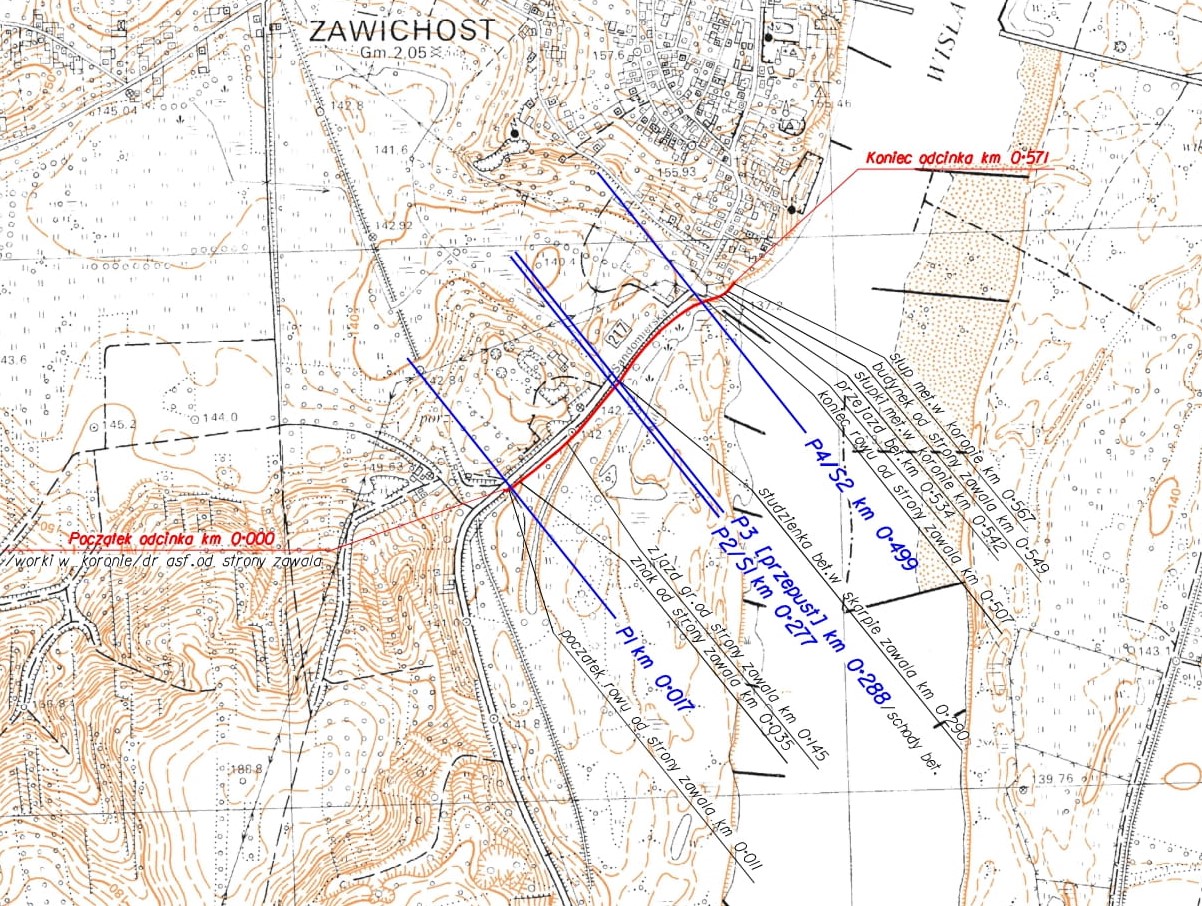 Przebudowa przepustu wałowego w km 0+288Przepust wałowy winny być wyposażony w przyczółki wlotowe i wylotowe żelbetowe typu dokowego, klapy zwrotne, szyb zamknięcia awaryjnego z korony wału, wykonany  z prefabrykatów żelbetowych, 
z zastawką naścienną oraz klamrami złazowymi (zabezpieczenie zejścia pałąkami ochronnymi) i rurociąg przewodowy z kręgów żelbetowych posadowiony na ławie żelbetowej.Dodatkowo przy przepuście należy uwzględnić wykonanie schodów betonowych na skarpach wału i zejściach do przyczółków. Schody wałowe jako elementy prefabrykowane należy dostosować do nachylenia skarp. Dopływ i odpływ z projektowanych przepustów umocnić poprzez wykonanie ubezpieczenia z prefabrykatu betonowego typu „mała krata hydrotechniczna”. Na etapie wykonania projektu technicznego należy pprzeanalizować możliwość budowy stanowiska pompowego w rejonie przepustu wałowego w km 0+288.Rozbudowa wału oraz uszczelnienie korpusu i podłoża (przesłona przeciwfiltracyjna) wału przeciwpowodziowego rzeki Wisły na łącznej długości wału – 0,577 km, Zabezpieczenie skarpy odwodnej wału siatką stalową (przed zwierzętami ryjącymi nory) na całej długości wału - 0,577 km, Przebudowa przejazdów, zjazdów, wjazdów w km 0+145, 0+380, 0+430, 0+480, 0+534, Przywrócenie właściwych parametrów dróg przywałowych na całej długości wału - 0,577 km,Ubezpieczenie skarp i koryta rowu na zawalu w km 0+011 - 0+507.
Ponadto należy:- w okresie 16 miesięcy od dnia podpisania umowy o prace projektowe, przekazać Zamawiającemu kompletną dokumentacją projektowo-kosztorysową objętą zamówieniem wraz z potwierdzeniem złożenia do odpowiedniego organu kompletnego wniosku o wydanie decyzji o pozwoleniu na realizację inwestycji w zakresie budowli przeciwpowodziowych dla przedmiotowego zadania;- w okresie do 45 dni od dnia podpisania umowy o prace projektowe, opracować i złożyć do odpowiedniego organu wniosek o wydanie decyzji o środowiskowych uwarunkowaniach. Kopię wniosku wraz z potwierdzeniem jego złożenia, należy przedłożyć Zamawiającemu.1. Przedmiot zamówienia (nazwa). „Podwyższenie i rozbudowa lewego wału rzeki Wisły w km 0+000-0+577 
w msc. Zawichost, gm. Zawichost, woj. świętokrzyskie” - opracowanie kompletnej dokumentacji projektowo-kosztorysowej wraz ze złożeniem kompletnego wniosku o wydanie decyzji o pozwoleniu na realizację inwestycji w zakresie budowli przeciwpowodziowych.2. Przedmiot zamówienia (opis).Przedmiotem zamówienia jest opracowanie kompletnej dokumentacji projektowo-kosztorysowej wraz ze złożeniem kompletnego wniosku o wydanie decyzji o pozwoleniu na realizację inwestycji w zakresie budowli przeciwpowodziowych dla zadania inwestycyjnego pn. „Podwyższenie i rozbudowa lewego wału rzeki Wisły w km 0+000-0+577 w msc. Zawichost, gm. Zawichost, woj. świętokrzyskie”.Zamawiający posiada do wykorzystania przy opracowaniu przedmiotowej dokumentacji opracowanie pn.: „ WYKONANIE POMIARÓW, BADAŃ I OCEN STANU TECHNICZNEGO I STANU BEZPIECZEŃSTWA WAŁÓW PRZECIWPOWODZIOWYCH STANOWIĄCYCH WŁASNOŚĆ SKARBU PAŃSTWA” W 2019 R.” (oprac. IMGW). - rzeka Wisła, wał lewy [dł. 0,577 km], od km 0+000 do km 0+577, w km rzeki 286+600 – 287+200.Przedmiotową dokumentację należy uzgodnić ze wszystkimi stronami i instytucjami, w tym z jednostkami branżowymi, co ma umożliwić uzyskanie wymaganych zezwoleń i decyzji administracyjnych, do decyzji o pozwoleniu na realizację inwestycji włącznie.Zamawiający wymaga przeprowadzenia wizji lokalnej w terenie. Wizję lokalną Wykonawca dokona na swój koszt. Celem wizji jest zapoznanie się z terenem przewidzianym pod realizację całego zamierzenia budowlanego. Termin wizji w terenie Wykonawca winien uzgodnić z pracownikami PGW WP Zarząd Zlewni w Sandomierzu, nr tel. (12) 62 84 242. Z przeprowadzonej wizji należy sporządzić protokół (podpisany przez przedstawicieli Wykonawcy oraz Zamawiającego), którego kserokopię należy dołączyć do oferty na potwierdzenie przeprowadzenia wizji w terenie. Zamawiający odrzuci ofertę, która złożona została bez odbycia wizji lokalnej.2.1. Szczegółowy zakres rzeczowy dokumentacji projektowej.Wymagania odnośnie dokumentacji projektowo-kosztorysowej:1) dokumentacja będzie służyć do opisu przedmiotu zamówienia do przetargu w oparciu  o ustawę Prawo zamówień publicznych na roboty budowlane oraz realizację pełnego zakresu robót budowlanych na jej podstawie, z możliwością podziału na etapy;2) dokumentacja nie może opisywać przedmiotu zamówienia przez wskazanie znaków towarowych, patentów lub pochodzenia, chyba, że jest to uzasadnione specyfiką przedmiotu zamówienia i nie można tego opisać za pomocą dostatecznie dokładnych określeń, a wskazaniu takiemu towarzyszą wyrazy „lub równoważny”; W przypadku posłużenia się nazwami własnymi Wykonawca zobowiązany jest ponadto określić standardy równoważności; 3) dokumentacja powinna opisywać przedmiot zamówienia, w tym zastosowane materiały  
i urządzenia, za pomocą cech technicznych i jakościowych, przy przestrzeganiu Polskich Norm przenoszących europejskie normy zharmonizowane. W przypadku braku Polskich Norm przenoszących europejskie normy zharmonizowane uwzględnia się: europejskie aprobaty techniczne, wspólne specyfikacje techniczne;4) dokumentacja musi być trwale i czytelnie oznaczona, ponadto trwale oprawiona;5) w opracowanej dokumentacji będą wskazane wyroby budowlane (materiały i urządzenia) dopuszczone do obrotu i powszechnie dostępne na rynku;Zakres przedmiotowy:Wykonanie dokumentacji oraz specyfikacji technicznej wykonania i odbioru robót budowlanych (STWiORB) zgodnie z przepisami - Rozporządzeniem Ministra Infrastruktury z dnia 2 września 2004r. w sprawie szczegółowego zakresu i formy dokumentacji projektowej, specyfikacji technicznych wykonania i odbioru robót budowlanych oraz programu funkcjonalno-użytkowego (tj. Dz.U. 2013 poz. 1129).Uzyskanie wymaganych opinii, sprawdzeń, uzgodnień dokumentacji projektowej wymaganych przepisami prawa umożliwiających uzyskanie ostatecznej decyzji o pozwoleniu na realizację inwestycji.Do obowiązków Wykonawcy należy przygotowanie materiałów i złożenie, w imieniu Zamawiającego, wniosków o opinie, uzgodnienia, zgłoszenia i decyzje administracyjne niezbędne dla realizacji zadania (o środowiskowych uwarunkowaniach, pozwolenia wodnoprawnego, o pozwoleniu na realizację inwestycji), a także złożenie kompletnego wniosku o uzyskanie decyzji o pozwoleniu na realizację inwestycji, dokonywanie wszelkich uzupełnień i poprawek do czasu uzyskania przedmiotowych uzgodnień czy decyzji. Do obowiązków Wykonawcy należeć będzie uzyskanie akceptacji ww. dokumentów (ich treści) przez Zamawiającego, przed złożeniem do właściwego organu.Wykonawca jest zobowiązany do czynnego udziału we wszystkich procesach administracyjnych związanych z uzyskaniem ww. pozwoleń, w tym m.in. do udziału we wszystkich ewentualnych spotkaniach i naradach w siedzibie organów prowadzących i wydających ww.pozwolenia/decyzje/uzgodnienia.Do obowiązków Wykonawcy należy sporządzenie i uzgodnienie z Zamawiającym niezwłocznie 
(tj. do 5 dni roboczych przed podpisaniem umowy harmonogramu rzeczowo – finansowego do umowy), określającego zakres umowy oraz wysokość wynagrodzenia ryczałtowego w rozbiciu na poszczególne elementy zamówienia (opracowanie kompletnej dokumentacji projektowej wraz ze złożeniem kompletnego wniosku o uzyskanie decyzji   o pozwoleniu na realizację), planowanego do wykonania w terminie 16 miesięcy od dnia podpisania umowy o prace projektowe.Wykonawca przedmiotu zamówienia zobowiązany jest do przedstawienia i uzgodnienia  z Zamawiającym wstępnej fazy rozwiązań projektowych lewego wału rzeki Wisły – Rada Techniczna. Ponadto Wykonawca zobowiązany jest do zapoznania mieszkańców terenu objętego projektem z propozycjami rozwiązań projektowych (okazanie projektu).Dokumentację projektowo-kosztorysową należy wykonać zgodnie z obowiązującymi przepisami, normami, ze sztuką budowlaną oraz winna być ona opatrzona klauzulą   o kompletności i przydatności z punktu widzenia celu, któremu ma służyć wraz z wykazem sporządzonej dokumentacji; informacje zawarte w dokumentacji projektowej w zakresie technologii wykonania robót, doboru materiałów i urządzeń należy określić w sposób zgodny z przepisami ustawy Prawo zamówień publicznych.Jeżeli wystąpi konieczność wykonania opracowań dodatkowych, które będą następstwem wad dokumentacji, błędów lub zaniedbań Wykonawcy, opracowania takie zostaną wykonane przez Wykonawcę bez dodatkowego wynagrodzenia.Wykonawca przekaże Zamawiającemu nieograniczone majątkowe prawa autorskie 
do całości przedmiotu zamówienia, w tym tekstu i grafiki. Wykonawca wyrazi zgodę na wykonywanie przez Zamawiającego autorskich praw zależnych. Wykonawca wyrazi zgodę na opracowywanie przez Zamawiającego utworów pochodnych, z wykorzystaniem w nich części lub całości Dokumentacji. Z tytułu powyższego, jak również z tytułu eksploatacji utworów pochodnych, Wykonawcy nie będzie przysługiwało dodatkowe wynagrodzenie.Wykonawca przedstawi cenę brutto/netto za wykonanie przedmiotowego zamówienia. Wykonawca będzie ponosił wszelkie opłaty, w tym administracyjne, związane z wykonaniem przedmiotu zamówienia. W cenie oferty należy również uwzględnić koszt sprawowania nadzoru autorskiego. Wykonawca zobowiązany będzie do sprawowania nadzoru autorskiego w toku robót budowlanych wykonywanych w oparciu o opracowaną dokumentację projektową. Zamawiający nie przewiduje zawarcia odrębnej umowy na pełnienie nadzoru autorskiego.Wykonawca zobowiązuje się na własny koszt: uzyskać wszystkie materiały potrzebne do wykonania Przedmiotu Umowy, w tym 
w szczególności mapy do celów projektowych, uzyskać wymagane opinie, uzgodnienia i sprawdzenia rozwiązań projektowych w zakresie wynikającym z przepisów prawa, zapewnić sprawdzenie projektu pod względem zgodności z przepisami przez osoby posiadające uprawnienia budowlane w odpowiednich specjalnościach, uzgadniać i konsultować z Zamawiającym dokumentację projektową na każdym etapie jej opracowywania, ze szczególnym uwzględnieniem proponowanych rozwiązań materiałowych.Wykonawca będzie konsultował z Zamawiającym rozwiązania na bieżąco, tzn. już w fazie ich tworzenia oraz przedstawiał idee wariantowania. Obowiązkiem Wykonawcy będzie 
też czynne uczestniczenie w procesie uzyskiwania dla Zamawiającego wszelkich części zakresu rzeczowego zadania, w szczególności decyzji o środowiskowych uwarunkowaniach, decyzji o pozwoleniu wodnoprawnym, decyzji o pozwoleniu na realizację inwestycji, tj. udział na żądanie w udzielaniu odpowiedzi i przygotowywaniu ewentualnych wyjaśnień dla organów wydających ww. decyzje i pozwolenia, wprowadzanie w razie konieczności poprawek i uszczegółowianie zapisów dokumentacji.Czynności związane z uzyskaniem pozwolenia na realizację inwestycji:obowiązek przygotowania i złożenia kompletnego wniosku o uzyskanie pozwolenia 
na realizacje inwestycji (oraz wszystkich innych wymaganych prawem opinii/uzgodnień/pozwoleń/decyzji, poprzedzających uzyskanie ww. decyzji) spoczywa na Wykonawcy. Zamawiający udzieli Wykonawcy odpowiedniego pełnomocnictwa do reprezentowania przed organami administracji w sprawie udzielenia pozwolenia na realizację. Wszelkie koszty i opłaty związane z postępowaniem administracyjnym w sprawie udzielenia pozwolenia na realizację inwestycji obciążają Wykonawcę. Wykonawca zobowiązany jest we własnym zakresie i na własny koszt dokonać wszelkich niezbędnych uzgodnień i uzyskać wszelkie niezbędne dokumenty lub oświadczenia, które winny być załączone do wniosku o udzielenie pozwolenia na realizacje inwestycji. Prace przedprojektowe:A) Dokumentacja geodezyjno - pomiarowa (wersja papierowa + wersja elektroniczna 
na nośniku USB/dysku przenośnym, pliki mapowe z rozszerzeniem „*pdf” i „*dwg” lub inne umożliwiające edycję) ma zawierać:aktualne wypisy z ewidencji gruntów,mapę w skali co najmniej 1:1000 przedstawiającą projektowany obszar inwestycji  z zaznaczeniem terenu niezbędnego dla obiektów budowlanych oraz istniejące uzbrojenie terenu, mapy sytuacyjno - wysokościowe w skali 1:1000 lub 1:500 do celów projektowych  z wykorzystaniem istniejących w Powiatowym Ośrodku Dokumentacji Geodezyjnej   i Kartograficznej opracowań geodezyjnych w niezbędnym zakresie do celów projektowych,wykonanie przekroi geodezyjnych w skali 1:100/100.Dokumentację należy opracować na aktualnych mapach sytuacyjno-wysokościowych   z nakładką aktualnej mapy ewidencyjnej (z numerami działek). Mapy sytuacyjno-wysokościowe należy zaopatrzyć w klauzulę Powiatowego Ośrodka Dokumentacji Geodezyjnej i Kartograficznej oraz Zespołu Uzgadniania Dokumentacji Projektowej, co do ich aktualności i przydatności do celów projektowych. Mapy ewidencyjne i wypisy z rejestru gruntów należy uzyskać i potwierdzić ich aktualność we właściwym Starostwie Powiatowym.Pomiary geodezyjne należy wykonać z uwzględnieniem inwentaryzacyjnych pomiarów obiektów związanych z wałami (śluzy, przepusty, przepompownie, rampy wałowe, ławy przywałowe, drenaże, znaki geodezyjne etc.), komunikacyjnych i innych.Uwaga! Mapa do celów projektowych powinna zawierać aktualny stan prawny obowiązującej mapy ewidencyjnej i wszystkie elementy mapy zasadniczej.Opracowane mapy powinny spełniać wymogi zawarte w § 31 pkt 2 Rozporządzenia Ministra Rozwoju z dnia 18 sierpnia 2020 r. (Dz. U. 2020 poz. 1429) w sprawie standardów technicznych wykonywania geodezyjnych pomiarów sytuacyjnych i wysokościowych oraz opracowywania i przekazywania wyników tych pomiarów do państwowego zasobu geodezyjnego i kartograficznego, tj.: „w przypadku gdy punkty graniczne nie są oznaczone na gruncie znakami granicznymi lub nie stanowią jednoznacznie identyfikowalnych elementów szczegółów terenowych, pomiar, o którym mowa w ust. 1 ppkt. 2 (w przypadku gdy w zamierzeniu budowlanym przewiduje się usytuowanie innych obiektów budowlanych   w odległości mniejszej lub równej 3 m – od granicy działki ewidencyjnej, a w zasobie brak 
jest danych określających położenie punktów granicznych tej granicy z dokładnością właściwą dla szczegółów terenowych I grupy, wykonawca określa położenie tych punktów w drodze pomiaru), wykonawca poprzedza czynnościami mającymi na celu ustalenie przebiegu granic działek ewidencyjnych w trybie przepisów wydanych na podstawie art. 26 ust. 2 ww. ustawy Prawo geodezyjne i kartograficzne (t.j. Dz. U. z 2020 r. poz. 2052)”.W zakresie opracowań geodezyjnych należy uwzględnić wykonanie dodatkowo opracowań   i pomiarów w zakresie niezbędnym dla przeprowadzenia obliczeń i analiz hydraulicznych 
oraz analiz efektów rzeczowych zabezpieczeń przeciwpowodziowych, stosownie do wymagań modelu hydraulicznego, przedmiotu i zakresu obszarowego analiz (przedmiot zamówienia 
i zasięg oddziaływania prowadzonych działań inwestycyjnych), w tym: przekroje poprzeczne dolinowe (koryto + międzywale i wały), numeryczny model terenu (NMT), numeryczny model pokrycia terenu (NMPT), bazy danych obiektów topograficznych (BDOT) – uzyskane i wykonane w oparciu o skaning laserowy (naziemny lub lotniczy lub skaning laserowy z bezzałogowych statków powietrznych) oraz pomiary bezpośrednie. Przy realizacji zamówienia należy wykorzystać dostępne materiały geodezyjne opracowane dla projektu ISOK oraz dla określenia map zagrożenia i ryzyka powodziowego (o ile zostały opracowane). B) Materiały do decyzji o środowiskowych uwarunkowaniach (wersja papierowa + wersja elektroniczna na nośniku USB/dysku przenośnym, pliki z rozszerzeniem „*pdf” i „*doc”, pliki mapowe – pliki z rozszerzeniem „*pdf” i „*dwg” lub inne umożliwiające edycję), zgodnie   z ustawą z dnia 3 października 2008 r. o udostępnianiu informacji o środowisku i jego ochronie, udziale społeczeństwa w ochronie środowiska oraz o ocenach oddziaływania na środowisko (tj. Dz. U. 2021 r., poz. 247).Planowane przedsięwzięcie w ocenie Zamawiającego zalicza się do grupy przedsięwzięć, dla których przeprowadzenie procedury oceny na środowisko może być wymagane, na podstawie art 63 ust 1, w związku z art. 59 ust. 1 pkt 2 ustawy o udostępnianiu informacji   o środowisku i jego ochronie, udziale społeczeństwa w ochronie środowiska oraz o ocenach oddziaływania na środowisko, w oparciu o § 3 ust. 1 pkt. 67 (budowle przeciwpowodziowe,  w rozumieniu art. 16 pkt 1 ustawy z dnia 20 lipca 2017 r. – Prawo wodne, z wyłączeniem przebudowy wałów przeciwpowodziowych polegającej na doszczelnieniu korpusu wałów i ich podłoża w celu ograniczenia możliwości ich rozmycia i przerwania w czasie przechodzenia wód powodziowych, a także regulacja wód); Rozporządzenia Rady Ministrów z dnia 10 września 2019 r. w sprawie przedsięwzięć mogących znacząco oddziaływać na środowisko (Dz.U. 2019r. poz. 1839).W związku z powyższym oraz przy uwzględnieniu założeń, iż rozbudowa korpusu obwałowania prowadzona winna być w jak największym możliwym stopniu z wyłączeniem międzywala rzeki Wisły, co podyktowane jest aspektami środowiskowymi (w sąsiedztwie Rezerwatu Wisła pod Zawichostem międzywalu) oraz uwarunkowaniami technicznymi (stosunkowo wąska terasa zalewowa przy jednoczesnej wysokiej nadbudowie).Wykonawca w szczególności opracuje:1). kartę informacyjną przedsięwzięcia wraz z wnioskiem o wydanie decyzji środowiskowej (KIP)Zawierającą podstawowe informacje o planowanym przedsięwzięciu, umożliwiające analizę kryteriów, o których mowa w art. 63 „ustawy ooś” której zakres opisuje art. 62a ustawy z dnia 3 października 2008r. o udostępnianiu informacji o środowisku i jego ochronie, udziale społeczeństwa w ochronie środowiska oraz o ocenach oddziaływania na środowisko oraz przygotowanie wniosku wraz z wymaganymi załącznikami (w wersji papierowej  i elektronicznej) o uzyskanie ostatecznej decyzji o środowiskowych uwarunkowaniach na podstawie art. 71 ustawy z dnia 3 października 2008 r. o udostępnianiu informacji   o środowisku i jego ochronie, udziale społeczeństwa w ochronie środowiska oraz o ocenach oddziaływania na środowisko. Złożenie ww. kompletnego wniosku winno nastąpić w terminie nie później niż do 45 dni od dnia podpisania umowy o prace projektowe. Do Wykonawcy należało będzie także dokonywanie ewentualnych uzupełnień i poprawek na każde wezwanie organu prowadzącego postępowanie oraz, jeśli będzie to konieczne, sporządzenie raportu oddziaływania przedsięwzięcia na środowisko na wezwanie organu. Wykonawca doprowadzi do uzyskania ostatecznej decyzji o środowiskowych uwarunkowaniach.UWAGA: w Karcie informacyjnej powinny się znaleźć informacje na temat wpływu inwestycji na stan wód.lub 2). raport o oddziaływaniu przedsięwzięcia na środowisko - zgodnie z wymogami organów opiniujących i ustalających zakres raportu (wersja papierowa, wersja cyfrowa) – jeżeli wymagane. Wykonawca zobowiązany jest m.in. do:1. opracowania informacji przyrodniczych zawierających m.in.:inwentaryzację przyrodniczą tj. położenie i sytuację przestrzenną, ogólną charakterystykę terenu otaczającego, opis ekosystemów i zbiorowisk roślinnych, charakterystykę dendroflory, charakterystykę flory naczyniowej, ogólną charakterystykę faunistyczną, waloryzację przyrodniczą tj.: florę roślin naczyniowych, roślinność - zbiorowiska roślinne, drzewa i krzewy, fauna,potencjalne zagrożenia dotyczące m.in.: gleby, lasów, siedlisk roślin, siedlisk fauny wodnej, nadwodnej, zalecenia czynności zabezpieczających: gleby, drzewostanu, roślin zielonych, siedlisk faunistycznych, wpływ planowanych prac na: stosunki wodne, warunki siedliskowe terenów przyległych do rzeki, zbiorowiska roślinne, chronione gatunki roślin, zwierząt i grzybów, warunki życia, rozrodu i migracji organizmów wodnych i inne.2. dokonania oceny oddziaływania realizowanego przedsięwzięcia hydrotechnicznego na stan/potencjał ekologiczny jednolitych części wód, w tym:identyfikację jednolitej części wód powierzchniowych, kategorii jednolitej części wód   powierzchniowych oraz przypisanych jej celów środowiskowych,dokonać ustalenia czynników oddziaływania przedsięwzięcia na elementy jakości wód (elementy: biologiczne, hydromorfologiczne, fizykochemiczne) – analiza oddziaływań na etapie realizacji i eksploatacji planowanego przedsięwzięcia oraz analiza wpływu planowanego przedsięwzięcia na cele środowiskowe JCWP, działania ukierunkowane na maksymalne złagodzenie skutków przedmiotowego przedsięwzięcia dla określonego celu.W przypadku nałożenia obowiązku wykonania oceny odziaływania na środowiska (raportu środowiskowego) Wykonawca zobowiązany jest do przeprowadzenia inwentaryzacji przyrodniczej terenu objętego projektem w okresie niezbędnym do wykonania raportu. Wykonawca przedstawi wycenę niezbędnych prac i pozyskania dokumentów składających się na procedurę pozyskania decyzji środowiskowej w szczególności:- inwentaryzacja przyrodnicza na potrzeby raportu,- opracowanie raportu,- załączniki do raportu.Wycena ww. elementów winna znaleźć się zarówno w wycenie ofertowej, jak i w harmonogramie rzeczowo-finansowym do umowy. Realizacja ww. prac uzależniona będzie od wymagań organu wydającego decyzję o środowiskowych uwarunkowaniach przedsięwzięcia.W przypadku braku konieczności opracowania ww. raportu oraz braku konieczności przeprowadzenia rocznej inwentaryzacji przyrodniczej, Aneksem do umowy wprowadzona zostanie korekta wynagrodzenia Wykonawcy (za niewykonane prace wynagrodzenie nie przysługuje Wykonawcy).C) Dokumentacja geotechniczna (wersja papierowa + wersja elektroniczna na nośniku USB/dysku przenośnym, pliki z rozszerzeniem „*pdf” i „*doc.”) w zakresie niezbędnym 
do rozpoznania rodzaju gruntów występujących w podłożu, ustalenia geotechnicznych warunków posadowienia i kategorii geotechnicznej obiektu budowlanego, zgodnie 
z rozporządzeniem Ministra Transportu, Budownictwa i Gospodarki Morskiej 
z dnia 25 kwietnia 2012 r. w sprawie ustalania geotechnicznych warunków posadowienia obiektów budowlanych (Dz.U.2012 poz. 463); wykonawca zobowiązuje się do wykonania opinii geotechnicznej i projektu robót geologicznych w lokalizacji działań inwestycyjnych wraz z zatwierdzeniem, badań terenowych (sondowania, wiercenia) i laboratoryjnych 
oraz opracowania dokumentacji badań podłoża gruntowego i projektu geotechnicznego. Projekt robót geologicznych powinien być zgodny z rozporządzeniem Ministra Środowiska 
z dnia 20 grudnia 2011 r. w sprawie szczegółowych wymagań dotyczących projektów robót geologicznych, w tym robót, których wykonywanie wymaga uzyskania koncesji (Dz.U.2011.288.1696). W przypadku, gdy zakres inwestycji będzie występował w obszarze III kategorii geotechnicznej ze względu na skomplikowane warunki gruntowe, zgodnie z par. 7 ust. 3 ww. Rozporządzenia, dla tej kategorii należy dodatkowo opracować dokumentację geologiczno – inżynierską (3 egz.) wraz z uzyskaniem decyzji zatwierdzającej. Ze względu na zaliczenie przedmiotowego przedsięwzięcia do grupy przedsięwzięć mogących negatywnie oddziaływać na środowisko (prace przedprojektowe, B), należy opracować dokumentację hydrogeologiczną w celu ustalenia warunków hydrogeologicznych związanych z zamierzonym wykonaniem przedsięwzięcia mogącego negatywnie oddziaływać na wody podziemne, w tym powodować ich zanieczyszczenie wraz z zatwierdzeniem (3 egz.). Dokumentacja geologiczno-inżynierska i hydrogeologiczna powinny być zgodne z rozporządzeniem Ministra Środowiska z dnia 18 listopada 2016 r. w sprawie dokumentacji hydrogeologicznej i geologiczno-inżynierskiej (Dz.U.2016.2033).D) Przygotowanie niezbędnych materiałów i uzyskanie w imieniu Zamawiającego decyzji 
z art. 118 ustawy z dnia 16.04.2004 r. o ochronie przyrody (t.j. Dz. U. z 2020 r. poz. 55) ustalającej warunki prowadzenia robót – jeżeli wymagane.E) Sporządzenie dokumentacji terenowo - prawnej zawierającej m.in. wszystkie niezbędne uzgodnienia z jednostkami branżowymi, z właścicielami i użytkownikami gruntów i obiektów (jeżeli wymagane) oraz gestorami sieci, pozyskanie mapy ewidencyjnej gruntów wraz z wypisami, zestawienie wszystkich właścicieli działek objętych oddziaływaniem inwestycji.Prace projektowe:A) Projekt budowlany, na który składają się: projekt zagospodarowania terenu, projekt architektoniczno-budowlany i projekt techniczny (wersja papierowa + wersja elektroniczna na nośniku USB/dysku przenośnym, pliki z rozszerzeniem „*pdf” i „*doc”, załączniki mapowe – pliki z rozszerzeniem „*pdf” i „*dwg” lub inne umożliwiające edycję) w zakresie uwzględniającym specyfikę robót budowlanych, opracowany w szczególności zgodnie z wymogami ustawy z dnia 8 lipca 2010 r. o szczególnych zasadach przygotowania do realizacji inwestycji w zakresie budowli przeciwpowodziowych (t. j. Dz. U. z 2021r. poz. 484), Rozporządzeniem Ministra Rozwoju z dnia 11 września 2020r. w sprawie szczegółowego zakresu i formy projektu budowlanego (tj. Dz.U. 2020 poz. 1609) oraz z zapisami:Ustawy z dnia 7 lipca 1994 r. Prawo budowlane (Dz.U. 2020 poz. 1333 ze zm.);Ustawy z dnia 16 kwietnia 2004 r. o ochronie przyrody (tj. Dz.U. 2020 poz. 55);Ustawy z dnia 27 kwietnia 2001 r. Prawo ochrony środowiska (tj. Dz.U.2020 poz. 1219);Rozporządzenia Ministra Środowiska z dnia 20 kwietnia 2007 r. w sprawie warunków technicznych, jakim powinny odpowiadać budowle hydrotechniczne i ich usytuowanie (Dz. U. Nr 86 z 2007r. poz.579);Rozporządzenia Ministra Transportu, Budownictwa i Gospodarki Morskiej z dnia 25 kwietnia 2012 r. w sprawie ustalania geotechnicznych warunków posadowienia obiektów budowlanych (Dz.U. z 2012 r. poz. 463); Rozporządzenia Ministra Rozwoju z dnia 11 września 2020 r. w sprawie szczegółowego zakresu i formy projektu budowlanego (Dz.U. 2020 poz. 1609); Rozporządzenia Ministra Infrastruktury z dnia 18 maja 2004 r. w sprawie określenia metod i podstaw sporządzania kosztorysu inwestorskiego, obliczania planowanych kosztów prac projektowych oraz planowanych kosztów robót budowlanych określonych w programie funkcjonalno-użytkowym (Dz.U. 2004 Nr 130 poz. 1389);Rozporządzenia Ministra Infrastruktury z dnia 23 czerwca 2003 r. w sprawie informacji dotyczącej bezpieczeństwa i ochrony zdrowia oraz planu bezpieczeństwa   
i ochrony zdrowia (Dz.U. 2003 Nr 120 poz. 1126);Rozporządzenia Ministra Gospodarki Morskiej i Żeglugi śródlądowej z dnia  21 sierpnia 2019 r. w sprawie zakresu instrukcji gospodarowania wodą (Dz. U. 2019 poz. 1725);Rozporządzenia Ministra Infrastruktury z dnia 2 września 2004 r. w sprawie szczegółowego zakresu i formy dokumentacji projektowej, specyfikacji technicznych wykonania i odbioru robót budowlanych oraz programu funkcjonalno – użytkowego (tj. Dz.U. 2013 poz. 1129); Ustawy z dnia 3 października 2008 r. o udostępnianiu informacji o środowisku 
i jego ochronie, udziale społeczeństwa w ochronie środowiska oraz o ocenach oddziaływania na środowisko (tj. Dz. U. 2021 poz. 247);Ustawy z dnia 20 lipca 2017 r. Prawo wodne (t.j. Dz. U. z 2021 r., poz. 624)Ustawy z dnia 27.03.2003 r. o planowaniu i zagospodarowaniu przestrzennym (tj. Dz.U.2021, poz. 741);Ustawy z dnia 21 sierpnia 1997 r. o gospodarce nieruchomościami (tj. Dz.U. z 2020r., poz. 1990);Ustawy z dnia 9 czerwca 2011 r. Prawo geologiczne i górnicze (tj. Dz. U z 2020r., poz. 1064)Ustawy z dnia 29 stycznia 2004 r. Prawo zamówień publicznych (tj. Dz. U z 2020 r., poz. 2275);oraz przepisami wykonawczymi do tych ustaw i obowiązującymi w dacie przekazania  opracowania przepisami, obowiązującymi Polskimi Normami pozwalającymi 
na uzyskanie pełnych uzgodnień projektu i pozwolenia na realizację inwestycji. W przypadku zmian w przepisach, pociągających za sobą potrzebę uzyskania nowych decyzji bądź uzgodnień, Wykonawca ma obowiązek ich pozyskania. Dokumentacja projektowa powinna uwzględniać wszystkie obowiązki na dzień przekazania jej Zamawiającemu.W niniejszym opracowaniu należy przedstawić dokładny opis technologii wykonania robót projektowych. Dokumentacja powinna zawierać wszystkie niezbędne rysunki i opisy umożliwiające wykonanie robót budowlanych. Projekt budowlany winien zawierać elementy Projektu zagospodarowania terenu, Projektu architektoniczno-budowlany i Projektu technicznego. Projekt winien zostać opracowany na aktualnych mapach sytuacyjno–wysokościowych, z oznaczeniem nieruchomości (w skali 1: 1000), niezbędnych do uzyskania pozwoleń formalno-prawnych.B) W przypadku kolizji z uzbrojeniem terenu (naziemnym i podziemnym) projekty branżowe wraz z uzgodnieniami i pozwoleniami, decyzją ZUDP (wersja papierowa + wersja elektroniczna na nośniku USB/dysku przenośnym, pliki z rozszerzeniem „*pdf” i „*doc”, załączniki mapowe – pliki z rozszerzeniem „*pdf” i „*dwg” lub inne umożliwiające edycję);C) Informacja BIOZ (wersja papierowa + wersja elektroniczna na nośniku USB/dysku przenośnym, pliki z rozszerzeniem „*pdf” i „*doc”) opracowana zgodnie z Rozporządzeniem Ministra Infrastruktury z dnia 23 czerwca 2003 r. w sprawie informacji dotyczącej bezpieczeństwa i ochrony zdrowia oraz planu bezpieczeństwa i ochrony zdrowia (Dz. U. Nr 120 poz. 1126);D) Projekt wykonawczy (wersja papierowa + wersja elektroniczna na nośniku USB/dysku przenośnym, pliki z rozszerzeniem „*pdf” i „*doc”, załączniki mapowe – pliki z rozszerzeniem „*pdf” i „*dwg” lub inne umożliwiające edycję), uzupełniający i uszczegółowiający projekt budowlany w zakresie i stopniu dokładności niezbędnym do sporządzenia przedmiaru robót, kosztorysu inwestorskiego oraz realizacji robót budowlanych; E) Przedmiary robót (wersja papierowa + wersja elektroniczna na nośniku USB/dysku przenośnym, pliki z rozszerzeniem „*pdf” i „*prd” lub innym umożliwiającym edycję), sporządzone zgodnie z wymogami określonymi w Rozporządzeniu Ministra Infrastruktury z dnia 2 września 2004r. w sprawie szczegółowego zakresu i formy dokumentacji projektowej, specyfikacji technicznych wykonania i odbioru robót budowlanych oraz programu funkcjonalno - użytkowego (t.j. Dz. U. 2013 poz. 1129). Pozycje przedmiaru powinny zawierać zestawienie przewidywanych do wykonania robót w kolejności technologicznej ich wykonania, wraz z ich szczegółowym opisem, miejscem wykonania i wskazaniem podstaw ustalających szczegółowy opis robót i nakłady rzeczowe głównie 
w oparciu o KNR-y.F) Kosztorysy inwestorskie (wersja papierowa + wersja elektroniczna na nośniku USB/dysku przenośnym, pliki z rozszerzeniem „*pdf” i „*kst” lub innym umożliwiającym edycję), opracowany zgodnie z Rozporządzeniem Ministra Infrastruktury z dnia 18 maja 2004 r. w sprawie określenia metod i podstaw sporządzania kosztorysu inwestorskiego, obliczania planowanych kosztów prac projektowych oraz planowanych kosztów robót budowlanych określonych w programie funkcjonalno - użytkowym (Dz. U. z 2004 r. Nr 130 poz. 1389 z późn. zm.). Dodatkowo należy sporządzić zestawienie R, M, S. Wykonawca zobowiązany jest uwzględnić w kosztorysie inwestorskim koszty odtworzenia osnowy geodezyjnej na rozbudowywanym odcinku obwałowania.G) Specyfikacja techniczna wykonania i odbioru robót budowlanych (wersja papierowa + wersja elektroniczna na nośniku USB/dysku przenośnym, pliki z rozszerzeniem „*pdf”  i „*doc”, lub inne umożliwiające edycję), zawierająca zbiory wymagań niezbędnych 
dla określenia standardu i jakości wykonania robót, w zakresie wykonania robót budowlanych, właściwości wyrobów budowlanych oraz oceny prawidłowości wykonania poszczególnych robót - sporządzona zgodnie z Rozporządzeniem Ministra Infrastruktury z dnia 2 września 2004 r. (t.j. Dz. U. 2013 poz. 1129). STWiORB należy opracować z uwzględnieniem podziału szczegółowego według Wspólnego Słownika Zamówień. STWIORB powinna szczegółowo określać parametry techniczne zastosowanych wyrobów (materiały, urządzenia) i winna być szczegółowo skorelowana z pozycjami przedmiaru. W opracowanej dokumentacji nie mogą występować nazwy własne producentów oraz materiałów użytych do budowy.H) Operat wodnoprawny (wersja papierowa + wersja elektroniczna na nośniku USB/dysku przenośnym, pliki z rozszerzeniem „*pdf” i „*doc”, załączniki mapowe – pliki 
z rozszerzeniem „*pdf” i „*dwg” lub inne umożliwiające edycję), odpowiadający wymaganiom Ustawy z dnia 20 lipca 2017 r. Prawo wodne (t. j. Dz. U. z 2021r. poz. 624), wraz z uzyskaniem w imieniu i na rzecz Zamawiającego decyzji o pozwoleniu wodnoprawnym. Wykonawca zobowiązany jest do sporządzenia kompletnego wniosku z wymaganymi załącznikami w wersji papierowej i elektronicznej o udzielenie pozwolenia wodnoprawnego, zgodnie z przepisami art. 407 ustawy Prawo wodne (tj. Dz.U. 2021 poz. 624) oraz do dokonywania niezbędnych uzupełnień wniosku/dokumentów na każde wezwanie organu w trakcie prowadzonej procedury administracyjnej.Wykonawca winien sporządzić wymagane opracowania, będące załącznikami do wniosku   o uzyskanie pozwolenia wodnoprawnego zgodnie z obowiązującymi przepisami, szczególnie Prawa Wodnego, a także Kodeksu Postępowania Administracyjnego.Wniosek o wydanie ww. pozwolenia wodnoprawnego należy opracować zgodnie z wzorem Ministra Gospodarki Morskiej i Żeglugi Śródlądowej (art. 407 ust. 6 cytowanej powyżej ustawy Prawo wodne). Wzór wniosku o wydanie pozwolenia wodnoprawnego można pobrać ze strony:
https://wody.gov.pl/index.php/pozwolenie-wodnoprawnePrzed złożeniem wniosku do ministra właściwego do spraw gospodarki wodnej (Ministerstwo Infrastruktury), projekt wniosku wraz z załącznikami należy złożyć w Zarządzie Zlewni   w Sandomierzu, celem sprawdzenia wniosku pod względem formalnym i merytorycznym.I) Operat dendrologiczny (wersja papierowa + wersja elektroniczna na nośniku USB/dysku przenośnym, pliki z rozszerzeniem „*pdf” i „*doc.”, załączniki mapowe – pliki 
z rozszerzeniem „*pdf” i „*dwg” lub inne umożliwiające edycję) na podstawie przeprowadzonej inwentaryzacji gatunkowej drzew i krzewów przewidzianych w projekcie do wycinki, z dokładnym i czytelnym zaznaczeniem (kolorem i numerem) drzew i krzewów do usunięcia, ze wskazaniem właściciela. Opracowanie należy uzgodnić z właściwymi jednostkami, a inwentaryzacja ma zawierać m.in.: informację o właścicielu lub posiadaczu nieruchomości, na której rosną drzewa i krzewy, nazwę gatunków drzew i krzewów, obwód pnia na wysokości 1,30 m, wielkość powierzchni, z której zostaną usunięte krzewy. Wykonawca uzyska również zgodę właścicieli poszczególnych nieruchomości na wycinkę drzew oraz przygotuje (w razie potrzeby) wniosek do uzyskania decyzji na wycinkę drzew i krzewów. Inwentaryzację drzew i krzewów przeznaczonych do wycinki powinna 
być sporządzona na aktualnej mapie do celów projektowych oraz zawierać wykaz właścicieli działek zgodnie z ewidencją gruntów. J) Uzgodnienie lokalizacji rezerw ziemnych (wersja papierowa + wersja elektroniczna 
na nośniku USB/dysku przenośnym, pliki z rozszerzeniem „*pdf” i „*doc”, załączniki mapowe – pliki z rozszerzeniem „*pdf” i „*dwg” lub inne umożliwiające edycję) niezbędnych 
do rozbudowy wałów oraz opracowanie projektu zagospodarowania rezerw ziemnych wraz z badaniami geotechnicznymi potwierdzającymi przydatności gruntu na nasyp wału oraz sporządzeniem map sytuacyjno - wysokościowych terenu lokalizacji rezerw w skali 1:1000. W przypadku braku możliwości wskazania ww. rezerw ziemnych (w szczególności z uwagi na miejsca występowania przedmiotów ochrony Rezerwatu Wisła pod Zawichostem), możliwe jest wskazanie zakupu gruntu, przy zastrzeżeniu, że zakupiony grunt posiadał będzie badania geotechniczne potwierdzające jego przydatność do wbudowania w wał oraz będzie pochodził ze źródeł koncesjonowanych. K) Projekt podziału nieruchomości w formie operatu geodezyjnego podziału przedstawiającego podział działek niezbędnych dla wykonania obiektów budowlanych, zgodnie z ustawą z dnia 8 lipca 2010 r. o szczególnych zasadach przygotowania do realizacji inwestycji w zakresie budowli przeciwpowodziowych (t.j. Dz. U. z 2021r. poz. 484), który powinien zawierać m.in.:mapy ewidencyjne zawierające projekty podziału nieruchomości oraz nieruchomości w całości wchodzące w zakres projektowanej inwestycji,mapę ewidencyjną zawierającą projektowany obszar inwestycji z zaznaczeniem podziałów nieruchomości oraz nieruchomości wchodzące w całości w zakres projektowanej inwestycji,   a także zaznaczony obszar zajęcia w sposób trwały i czasowy pod realizację tej inwestycji,wykaz zmian gruntowych (zbiorczy),wykaz synchronizacyjny (porównawczy, kataster-ewidencja),kopię protokołów okazania granic (przekazanych do PODGiK),badanie stanu prawnego wszystkich nieruchomości objętych projektem inwestycji (kopie decyzji, KW, kopie aktów notarialnych, itd.).Uwaga: projekty podziału należy uzgodnić z Zamawiającym.Ilość nieruchomości podlegających podziałowi (6 szt. działek) ustalona została w sposób orientacyjny i może ulec zmianie na etapie opracowywania przedmiotowej dokumentacji projektowej. Rozliczenie za ten zakres prac nastąpi w oparciu o ryczałtową cenę jednostkową podziału jednej działki, podaną w wycenie ofertowej oraz faktyczną ilość działek przeznaczonych do podziału). Zmiana wynagrodzenia wprowadzona zostanie aneksem do umowy.W opracowaniu należy zamieścić wykaz działek przeznaczonych do wykupu (działek wchodzących w całości pod realizację inwestycji oraz działek podlegających podziałowi geodezyjnemu). Wykonawca zamówienia oprócz wersji papierowej ww. składników dokumentacji projektowej zobowiązany jest przedłożyć Zamawiającemu wersję elektroniczną w formatach - odpowiednio dla plików graficznych w formacie ArcGIS (*mdb, *shp) oraz AutoCad (*dwg) lub równoważnie, 
dla plików tekstowych „*doc” oraz dodatkowo w formie plików nieedytowanych (*pdf). 
Wersja elektroniczna dokumentacji winna stanowić pełne odzwierciedlenie wersji papierowej, 
w tym winna zawierać podpisy i pieczątki.USŁUGI TOWARZYSZĄCE PRACOM PROJEKTOWYM:Uzyskanie ostatecznej decyzji o środowiskowych uwarunkowaniach realizacji przedsięwzięcia.Uzyskanie ostatecznej decyzji o pozwoleniu wodnoprawnym.Uzyskanie ostatecznej decyzji o warunkach prowadzenia robót.Złożenie kompletnego wniosku o wydanie decyzji o pozwoleniu na realizację inwestycji, zgodnie z ustawą z dnia 8 lipca 2010 r. o szczególnych zasadach przygotowania do realizacji inwestycji w zakresie budowli przeciwpowodziowych (t. j. Dz. U. z 2021r. poz. 484). 
Do obowiązków Wykonawcy należy dokonywanie wszelkich uzupełnień i poprawek do czasu uzyskania przedmiotowej decyzji.Uzyskanie innych nie wymienionych wyżej decyzji, o ile zajdzie taka potrzeba, 
w tym również pozwoleń/zgłoszeń dla ewentualnych kolizji z infrastrukturą techniczną.Materiały niezbędne do wniosku o wydanie decyzji o pozwoleniu na realizację inwestycji (w ilości wersja papierowa 6 egz. + wersja elektroniczna 1 egz. na nośniku USB/dysku przenośnym, pliki mapowe – pliki z rozszerzeniem „*pdf” i „*dwg” lub inne umożliwiające edycję), zgodnie z art. 6 ust.1 ustawy z dnia 8 lipca 2010r. o szczególnych zasadach przygotowania inwestycji w zakresie budowli przeciwpowodziowych (Dz.U. z 2021 r. poz. 484) zawierające m.in.:charakterystykę inwestycji określającą rodzaj budowli przeciwpowodziowej, jej lokalizację oraz parametry techniczne;mapę w skali co najmniej 1:10 000, przedstawiającą: projektowany obszar inwestycji 
z zaznaczeniem podziału geodezyjnego nieruchomości oraz terenu niezbędnego 
dla obiektów budowlanych, istniejące uzbrojenie terenu, wskazanie części nieruchomości będących częścią inwestycji, na której nie będą prowadzone roboty budowlane, a także wskazanie nieruchomości przeznaczonych na potrzeby ochrony przed powodzią;analizę powiązania inwestycji z mapami zagrożenia powodziowego, mapami ryzyka powodziowego, z planami zarządzania ryzykiem powodziowym, o ile zostały opracowane;mapy zawierające projekty podziału nieruchomości, sporządzone zgodnie   z odrębnymi przepisami;określenie zmian w dotychczasowej infrastrukturze zagospodarowania terenu,cztery egzemplarze projektu budowlanego wraz z zaświadczeniem, o którym mowa   w art. 12 ust. 7 ustawy Prawo budowlane, aktualnym na dzień opracowania projektu;opinie właściwych organów wymienionych w art. 6 ust.1 pkt.7 a – l ww. ustawy,pozwolenie wodnoprawne, o ile jest wymagane;decyzję o środowiskowych uwarunkowaniach;wskazanie nieruchomości w stosunku do których decyzja o pozwoleniu na realizację inwestycji ma wywołać skutek, o którym mowa w art. 19 ust.4 ustawy tj. zatwierdzenie podziału nieruchomości,wskazanie nieruchomości, o których mowa w art. 9 pkt. 5 lit. b ww. ustawy 
tj. nieruchomości lub ich części, będących częścią inwestycji, niezbędnych 
do jej funkcjonowania, które nie stają się własnością Skarbu państwa albo jednostki samorządu terytorialnego albo nieobjętych prawem własności albo prawem użytkowania wieczystego Instytutu Meteorologii i Gospodarki Wodnej – Państwowego Instytutu Badawczego, ale wobec których trwale ogranicza się sposób korzystania;wskazanie ograniczonych praw rzeczowych obciążających nieruchomości wskazanych zgodnie z pkt 10.Inne opracowania:Operat szacunkowy wyceny nieruchomości gruntowych przeznaczonych do przeniesienia tytułu własności na rzecz Skarbu Państwa i wypłaty odszkodowań właścicielom nieruchomości (3 egz.). Operaty szacunkowe należy sporządzić oddzielnie dla każdej działki ewidencyjnej. Wyceny nieruchomości winny być sporządzone zgodnie z wymogami określonymi w:ustawie z dnia 8 lipca 2010 r. o szczególnych zasadach przygotowania do realizacji inwestycji w zakresie budowli przeciwpowodziowych (t. j. Dz. U. z 2021r. poz. 484) zgodnie 
z wymogami art. 21;ustawie z dnia 21 sierpnia 1997 r. o gospodarce nieruchomościami (tj. Dz. U. z 2020 r. 
poz. 1990),rozporządzeniu Rady Ministrów z dnia 21 września 2004 r. w sprawie wyceny nieruchomości i sporządzania operatu szacunkowego (t.j Dz.U. 2021 poz. 555),standardach zawodowych rzeczoznawców majątkowych Polskiej Federacji Stowarzyszeń Rzeczoznawców Majątkowych.Integralną częścią operatu szacunkowego wyceny nieruchomości gruntowych będzie zestawienie wartości działek obejmujące następujące dane:- liczba porządkowa,- właściciel, władający i jego adres,- bonitacja, użytek, klasa,- nr działki wycenianej,- nr KW,- powierzchnia działki wycenianej,- cena jednostkowa za 1m2,- cena działki wycenianej,- cena składników roślinnych, budowlanych i gruntu.Ilość nieruchomości podlegających wycenie (6 szt.) ustalona została w sposób orientacyjny i może ulec zmianie na etapie opracowywania przedmiotowej dokumentacji projektowej. Rozliczenie za ten zakres prac nastąpi w oparciu o ryczałtową cenę jednostkową wyceny jednej działki, podaną w wycenie ofertowej oraz faktyczną ilość działek wycenianych. Zmiana wynagrodzenia wprowadzona zostanie aneksem do umowy. Wartość nieruchomości powinna uwzględniać wartość jej składników roślinnych i budowlanych. Do operatu szacunkowego należy dołączyć protokół z inwentaryzacji składników budowlanych i roślinnych sporządzony przez rzeczoznawcę wraz z dokumentacją fotograficzną.Do obowiązków Wykonawcy należeć będzie złożenie w imieniu Zamawiającego kompletnych wniosków o wydanie ww. decyzji, po wcześniejszym uzyskaniu akceptacji ww. dokumentów (ich treści) przez Zamawiającego.Obowiązkiem Wykonawcy jest także wykonanie innych opracowań poza wszystkimi 
ww. (w zależności od warunków stawianych przez uzgadniających). Wykonawca zobowiązany jest także czynnie włączać się w uzyskiwanie decyzji administracyjnych oraz natychmiastowo uzupełniać wnioski, operaty itp. - na każde wezwanie organów udzielających pozwoleń  i Zamawiającego, w celu uzyskania pozwoleń i decyzji administracyjnych, w tym uzyskania decyzji o pozwoleniu na realizację inwestycji. Ponadto Wykonawca zobowiązany jest do naniesienia zmian w dokumentacji, wymaganych przez organy administracji w toku postępowania o udzielenie decyzji o pozwoleniu na realizację).Wykonawca jest zobowiązany do czynnego udziału we wszystkich procesach administracyjnych związanych z uzyskaniem ww. pozwoleń, w tym m.in. do udziału we wszystkich ewentualnych spotkaniach i naradach w siedzibie organów prowadzących    i wydających ww. pozwolenia/decyzje. Wykonawca zobowiązany jest także do wprowadzania poprawek i uzupełnień do opracowywanej dokumentacji projektowej w związku z uwagami  i wnioskami Zamawiającego oraz organu prowadzącego postępowanie administracyjne  w sprawie udzielenia pozwolenia na realizację inwestycji. Do obowiązków Wykonawcy należy aktualizacja kosztorysu inwestorskiego w okresie 3 lat od daty odbioru końcowego przedmiotowego zadania, na prośbę Zamawiającego.Do obowiązków Wykonawcy należy sporządzenie i uzgodnienie z Zamawiającym niezwłocznie (tj. do 5 dni roboczych przed podpisaniem umowy harmonogramu rzeczowo – finansowego do umowy), określającego zakres umowy oraz wysokość wynagrodzenia ryczałtowego  w rozbiciu na poszczególne elementy zamówienia (opracowanie kompletnej dokumentacji projektowej wraz ze złożeniem kompletnego wniosku o uzyskanie decyzji o pozwoleniu na realizację inwestycji), planowanego do wykonania w terminie 16 miesięcy od dnia podpisania umowy o prace projektowe. Harmonogram winien być sporządzony w taki sposób, aby można było wyodrębnić: zakres przedmiotu umowy planowany do wykonania w terminie do 25-11-2022., pozostały zakres przedmiotu umowy przewidziany do wykonania w terminie 16 miesięcy 
od daty podpisania umowy (w układzie uzgodnionym przez Strony umowy).Do obowiązków Wykonawcy należeć będzie również pełnienie nadzoru autorskiego  (w ramach ceny umownej) nad realizacją robót wykonywanych na podstawie dokumentacji projektowej będącej przedmiotem niniejszego zamówienia, od dnia zawarcia odrębnej umowy na wykonanie robót budowlanych do czasu ich zakończenia i odbioru końcowego. Zamawiający oczekuje pobytu projektanta na budowie na każde wezwanie w okresie realizacji zadania. W przypadku konieczności aktualizacji rozwiązań projektowych, Wykonawca przedłoży je w terminie umożliwiającym realizację robót budowlanych bez opóźnień. Zamawiający nie przewiduje zawarcia dodatkowej umowy na nadzór autorski. Nadzór autorski winien być sprawowany w sposób rzetelny oraz z należytą starannością. W ramach nadzoru autorskiego Wykonawca zobowiązany jest do: czuwania w toku realizacji robót budowlanych nad zgodnością rozwiązań technicznych materiałowych i użytkowych z opracowaną dokumentacją projektową,uzupełniania szczegółów dokumentacji projektowej oraz wyjaśniania wykonawcy robót budowlanych wątpliwości, powstałych w toku realizacji tych robót,udziału w ogłaszanych naradach technicznych,udziału w odbiorach poszczególnych istotnych części robót budowlanych oraz 
w odbiorze końcowym inwestycji.Po podpisaniu umowy na przedmiotowe zamówienie, Wykonawca otrzyma niezbędne upoważnienie (pełnomocnictwo) do reprezentowania i występowania w imieniu Zamawiającego w sprawach dotyczących projektowania. Wszystkie pisma i wnioski, związane z realizacją Zamówienia, składane przez Wykonawcę w imieniu Zamawiającego, należy przekazywać do wiadomości Zamawiającemu (skan pisma z datą wpływu) w terminie do 3 dni roboczych od daty ich złożenia przez Wykonawcę.Zgodnie z art. 20 ust. 2 Prawa budowlanego projektant ma obowiązek zapewnić sprawdzenie projektu architektoniczno-budowlanego pod względem zgodności z przepisami, w tym techniczno – budowlanym i obowiązującymi normami przez osoby posiadające uprawnienia budowlane do projektowania bez ograniczeń w odpowiedniej specjalności. Powyższa zasada ma także zastosowanie w przypadku wykonanych projektów wykonawczych.Projekt powinien zawierać klauzulę stwierdzającą kompletność opracowania i przydatność celowi, jakiemu ma służyć. Projektant, a także sprawdzający do projektu budowlanego dołączają oświadczenie o sporządzeniu projektu budowlanego zgodnie z obowiązującymi przepisami oraz zasadami wiedzy technicznej.Wszelkie prace projektowe lub czynności nie wyszczególnione w opisie przedmiotu zamówienia a niezbędne do właściwego i kompletnego opracowania dokumentacji projektowej, uzyskania nie-zbędnych uzgodnień oraz decyzji, należy traktować jako oczywiste i uwzględnić w kosztach i terminach wykonania przedmiotu zamówienia.Zakres ilościowy opracowania.Przedmiot zamówienia należy skompletować w ilości:6 egz. wersji papierowej;3 egz. wersji elektronicznej na nośniku USB/dysku przenośnym, w tym część rysunkowa ma być kompatybilna z programem AUTO-CAD. Część opisowa kompatybilna   z programem Word 2000 i Excel 2000 w formacie ,,doc”, „pdf”, dxt”, i ,,xls”;Wymaga się ponadto, aby każdy dokument lub uzgodnienie wielostronicowe zeskanować do jednego pliku, a opis poszczególnych plików na nośniku elektronicznym ma jednoznacznie określać, co dany plik zawiera (proponowane oznaczenia należy odpowiednio dostosować do poszczególnych opracowań – warunek: muszą być niepowtarzalne w celu ich jednoznacznej identyfikacji).Powyższe ilości egzemplarzy nie uwzględniają ilości opracowań niezbędnych do uzyskania stosownych uzgodnień, opinii itp.Dokumentacja przekazana Zamawiającemu w wersji elektronicznej, musi być tożsama z wersją drukowaną. Wszystkie egzemplarze dokumentacji projektowej powinny zawierać rysunki wydrukowane w kolorze, nie mogą stanowić czarno-białych kopii oryginalnych rysunków.Warunki rękojmi i gwarancji jakości.Zamawiający wymaga udzielenia przez Wykonawcę na wykonany przedmiot zamówienia rękojmi na okres 60 miesięcy oraz gwarancji jakości na okres 60 miesięcy. Termin biegu rękojmi i gwarancji jakości rozpoczyna się z datą odbioru końcowego przedmiotu umowy bez wad.Szczegółowe uwarunkowania realizacji obowiązków w zakresie rękojmi i gwarancji jakości zakresie zarówno Zamawiającego jak i Wykonawcy określone są we wzorze Umowy.  